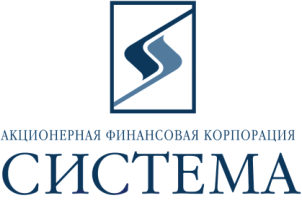 ЗАО «Сбербанк-АСТ»Исх.01/201406 февраля 2014г.ТЕХНИЧЕСКОЕ ЗАДАНИЕ НА ПОСТАВКУ Предмет закупки - оказание информационных услуг с использованием экземпляров Систем КонсультантПлюс на основе специального лицензионного программного обеспечения, обеспечивающего совместимость информационных услуг с установленными у заказчика экземплярами Систем КонсультантПлюсОбращаем Ваше внимание, что подача предложений, проводится путем снижения начальной максимальной цены договора (итоговой цены). При заключении договора с Победителем цена за единицу товара определяется путем уменьшения максимальной цены за единицу товара, указанной в спецификации на коэффициент снижения, полученный в ходе подачи предложений от начальной максимальной стоимости договора (итоговой цены).Период оказания услуг – с 01.02.2014 по 31.12.2014 г. включительноСпособы оплаты – безналичный расчет,  Заказчик оплачивает стоимость информационных услуг с использованием экземпляров Системы (услуг по адаптации и сопровождению экземпляра(ов) Системы) в течение 5 (пяти) дней с момента подписания акта об оказанных информационных услугах.Состав услуг:        Информационные услуги с использованием экземпляров Систем КонсультантПлюс на основе специального лицензионного программного обеспечения, обеспечивающего совместимость информационных услуг с установленными у заказчика экземплярами Систем КонсультантПлюс  Исполнитель обязан обеспечить взаимодействие и совместимость информационных услуг с имеющимися у Заказчика экземплярами Систем КонсультантПлюс.Условия оказания услуг:еженедельное обновление информации;предоставление оперативной информации о новостях законодательства;своевременное и полное информирование пользователей по новшествам продукта;предоставление гибкой системы обучения, ориентированной на возможности пользователя Системы;оказание помощи по вопросам работы с Системой в режиме реального времени;оперативная помощь в получении документов  по индивидуальному запросу;оперативная переустановка Системы при смене техники у клиента;установка технологических модулей при внесении усовершенствований в Систему.Общие требования к оказанию услуг:Требования к основным функциям Системы:Возможность поиска по реквизитам (единая карточка поиска, возможность поиска по всему информационному массиву):тематика;вид документа;принявший орган;дата;номер; дата регистрации документа в Минюсте;номер регистрации документа в Минюсте;название документа (с возможностью составлять запросы простым языком, не вникая в тонкости языка запросов);текст документа (с возможностью составлять запросы простым языком, не вникая в тонкости языка запросов).Возможность наиболее точного и эффективного поиска документов при неизвестных реквизитах.Возможность поиска по общим (при поиске по всему информационному массиву) и специальным полям (при поиске в определенном виде информации).Возможность уточнения поискового запроса:в построенном списке найденных документов;в единой истории запросов;в сохраненных папках пользователя.Связи между документами должны быть оформлены в отдельный список, отражающий их характер (содержит дополнительную информацию о применении документа, разъясняет применение документа, упоминает следующий документ, упоминается в следующем документе).Возможность поиска с использованием логических условий: при запросе нескольких значений одного реквизита; при исключении из запроса одного или нескольких значений одного реквизита; при сочетании одного или нескольких значений одного реквизита.Возможность поиска с помощью  самонастраивающихся словарей.Список документов должен представлять собой структурированный «дерево» список.Возможность использования многоуровневого рубрикатора, основанного на Классификаторе правовых актов, одобренного и рекомендованного к использованию Указом Президента РФ от 15.03.2000 N 511.Возможность просмотра  путем перехода из текста в текст по списку найденных документов.Возможность экспорта текста в редакторы MS WORD и MS EXCEL, а также в соответствующие ассоциированные приложения.Наличие информации о статусе документа:действующий;утратил силу;не вступил в силу;фактически утратил силу;документ фактически не применяется.Возможность сохранения результатов работы с помощью истории запросов, папок и закладок пользователя.Возможность обмена результатами работы («папки», «закладки») по электронной почте и с помощью мобильных носителей.Наличие системы помощи.Требования к качеству услуг:достоверность нормативно-правовой документации в Системе;возможность получения полной информации о последних поступлениях правовой информации;наличие в документах подробных ссылок на связанные документы в формате гипертекста;полноценное регулярное обновление (пополнение) информационных банков  с полной юридической обработкой информации;оперативность обновления информационных банков с даты принятия документа до доставки информации пользователю;возможность автоматической выборки базы данных на искомый момент времени;установка новой оболочки системы  и переустановка старой в случае изменения условий эксплуатации;информирование пользователей о новостях законодательства;информирование пользователей о новых продуктах и услугах компании;техническая профилактика;обучение эффективным методам работы с Системой;консультирование по вопросам работы с Системой;информационно-техническая поддержка пользователей («горячая линия»);поиск документов по индивидуальному заказу;замена программных версий.Требования к программным технологиям:возможность централизованного пополнения Системы с сохранением личных настроек пользователя;Система не должна предоставлять пользователям возможность редактирования информационного содержания Системы;Система не должна предоставлять пользователям возможность изменения системных конфигурационных файлов;Система должна быть совместима со всеми современными версиями ОС Microsoft Windows.Гарантия на оказанные услуги:Исполнитель гарантирует качество всего объема оказанных услуг в строгом соответствии с техническим заданием и Договором. Порядок сдачи работ:По факту оказания услуг ежемесячно составляется акт об оказанных информационных услугах (далее – Акт), в котором указываются экземпляр(ы) Системы, с использованием которых оказывались информационные услуги, и стоимость оказанных информационных услуг за оплачиваемый период.Заказчик обязан подписать Акт и передать его Исполнителю не позднее 20-го числа месяца, следующего за месяцем оказания услуг. При наличии претензий по оказанным Исполнителем услугам Заказчик уведомляет Исполнителя к тому же сроку в письменной форме. Если к указанному сроку Заказчик не передал Исполнителю подписанный Акт или не уведомил о сути претензий в письменной форме, то считается, что услуги оказаны Исполнителем надлежащим образом и в полном объеме. В этом случае Исполнитель имеет право подписать Акт в одностороннем порядке, что считается необходимым и достаточным для признания Сторонами Акта оформленным надлежащим образом.Обязательные требования: Участник должен соответствовать требованиям, предъявляемым законодательством Российской Федерации к лицам, осуществляющим выполнение работ/оказание услуг, являющиеся предметом электронных торгов.Участник должен соответствовать требованию о не проведении ликвидации участника электронных торгов или не проведении в отношении участника электронных торгов процедуры банкротства.Участник должен соответствовать требованию о не приостановлении деятельности участника  электронных торгов в порядке, предусмотренном Кодексом Российской Федерации об административных правонарушениях на день регистрации участника на электронные торги.Участник должен соответствовать требованию об отсутствии у участника электронных торгов задолженности по начисленным налогам, сборам и иным обязательным платежам в бюджеты любого уровня или государственные внебюджетные фонды за прошедший календарный год, размер которой превышает двадцать пять процентов балансовой стоимости активов участника электронных торгов по данным бухгалтерской отчетности за последний завершенный отчетный период, что подтверждается актом сверки, выданным ИФНС о состоянии расчетов с бюджетами всех уровней и внебюджетными фондами за последний отчетный период, с отметкой налогового органа.Участник не должен оказывать влияние на деятельность Заказчика, Организаторов, та также сотрудников и аффилированных лиц. Участник должен работать  на Российском рынке не менее трех лет и  соответствовать требованию об отсутствии фактов нарушения обязательств по договорам с ОАО АФК «Система», в том числе фактов задержки поставок товаров/выполнения работ/предоставления услуг в течение последнего календарного года.Участник обязан предоставить Заказчику документы, подтверждающие наличие у Участника необходимых прав на использование технологий и иных результатов интеллектуальной деятельности, и, в частности, копию Лицензионного соглашения, подтверждающего, что специальное программное обеспечение, используемое Исполнителем для оказания услуг Заказчику, полностью совместимо с имеющимися у Заказчика экземплярами Систем КонсультантПлюс, а также с самостоятельно подготовленными на основании технологии КонсультантПлюс внутренними информационными ресурсами Заказчика (отдельные документы и подборки, перечни документов "на контроле", комментарии, технологические взаимосвязи собственных документов заказчика с Системами Консультант Плюс и т.д.).Участник должен действовать и иметь действующие филиалы (агентства, подразделения, представительства, склады) на территории г. Москвы и Московской области.Дополнительные условия:Условия поставки – доставка осуществляется транспортом Поставщика, включая погрузку/выгрузку товара. При приеме товара Заказчик имеет право проводить выборочный контроль качества товара, а в случае возникновения необходимости Заказчик осуществляет контроль в размере 100% объема поставляемого товара. Поставщик производит доставку товара в рабочие часы и не позднее за 1 час до окончания рабочего времени. Адрес поставки –   г. Москва, ул. Моховая, д.13 стр. 1.Требования к обслуживанию и расходам на эксплуатацию – все расходы в рамках гарантийного обслуживания (замена, ремонт) несет Поставщик.Порядок формирования цены – цена должна быть указана в рублях,  являться фиксированной на весь срок действия договора, должна включать в себя все расходы на перевозку, страхование, уплату таможенных пошлин, налогов (в т.ч. НДС), доставку к месту нахождения склада Заказчика, всех погрузочно-разгрузочных работ (в т.ч. занос товара на склад Заказчика или к месту его хранения) и другие обязательные платежи.В течение одного рабочего дня после окончания электронных торгов Победитель должен направить по  адресу patrina@sistema.ru, копию коммерческого предложения, поданного в ходе проведения электронных торгов  с указанием спецификации на поставку Товара, исполнения обязательных и основных требований,  заверенное подписью руководителя и печатью компании.В течение пяти рабочих дней после окончания электронных торгов Победитель должен по требованию Заказчика, в случае если он не имеет договорных отношений с Заказчиком, предоставить выписку из ЕГРЮЛ (копия или оригинал). №Тип товараПроизводитель / маркаОписание потребительских свойствЕд. измеренияКол-во Начальная максимальная цена за ед. товара, с НДС, руб.Начальная максимальная сумма торгов, руб. с НДС1сетьКонсультантПлюсСПС КонсультантПлюс: Версия Проф шт.1161 094,23р.161 094,23р.2флэшКонсультантПлюсСПС КонсультантПлюс: Версия Проф (флэш)шт.254 769,11р.109 538,22р.3сетьКонсультантПлюсСПС КонсультантПлюс: Эксперт–приложениешт.1110 143,44р.110 143,44р..4сетьКонсультантПлюсСПС КонсультантПлюс: Москва Профшт.180 890,52р.80 890,52р.5сетьКонсультантПлюсСПС КонсультантПлюс: Московская областьшт.144 049.83р.44 049.83р.6сетьКонсультантПлюсСПС КонсультантПлюс: Сводное региональное законодательствошт.1284 151,32р.284 151,32р7сетьКонсультантПлюсСС КонсультантФинансистшт.1137 865,53р.137 865,53р.8сетьКонсультантПлюсСС КонсультантБухгалтер: Корреспонденция счетовшт.134 226,17р.34 226,17р.9сетьКонсультантПлюсСС КонсультантПлюс: Комментарии законодательствашт.161 413,88р.61 413,88р.10сетьКонсультантПлюсСС КонсультантСудебнаяПрактика: Решения высших судовшт.157 329,36р.57 329,36р.11флэшКонсультантПлюсСС КонсультантСудебнаяПрактика: Решения высших судов (флэш)шт.228 846,62р.57 693,24р.12сетьКонсультантПлюсСС КонсультантАрбитраж: ФАС всех округовшт.1192 765,43р.192 765,43р.13флэшКонсультантПлюсСС КонсультантАрбитраж: ФАС всех округов (флэш)шт.265 536,79р.131 073,58р.14сетьКонсультантПлюсСС КонсультантСудебнаяПрактика: Суды Москвы и областишт.146 584,12р.46 584,12р.15сетьКонсультантПлюсСС КонсультантСудебнаяПрактика: Суды общей юрисдикциишт.170 233,13р.70 233,12р.16флэшКонсультантПлюсСС КонсультантСудебнаяПрактика: Суды общей юрисдикции (флэш)шт.235 339,48р.70 678,96р.17сетьКонсультантПлюсСС КонсультантАрбитраж: Все апелляционные судышт.174 084,45р.74 084,45р.18флэшКонсультантПлюсСС КонсультантАрбитраж: Все апелляционные суды (флэш)шт.237 247,21р.74 494,42р.19сетьКонсультантПлюсСС КонсультантПлюс: Проекты правовых актовшт.175 134,51р.75 134,51р.20сетьКонсультантПлюсСС Деловые бумагишт.130 058,05р.30 058,05р.21сетьКонсультантПлюсСПС КонсультантПлюс: Международное правошт.171 897,65р.71 897,65р.Итого:Итого:Итого:Итого:Итого:Итого:Итого:1 975 318,95р.РазделыМинимальное количество документовКоличество систем, версияПериодичность обновления информацииЗаконодательство Российской ФедерацииЗаконодательство Российской ФедерацииЗаконодательство Российской ФедерацииЗаконодательство Российской ФедерацииФедеральное законодательствоФедеральное законодательствоФедеральное законодательствоФедеральное законодательствоСПС КонсультантПлюс: Версия Проф не менее 153 0001, сетевая; 2, флэшРегулярное пополнение систем новой информацией с периодичностью 1 раз в неделю, при наличии средств телекоммуникационной связи возможно пополнение ежедневноСПС КонсультантПлюс: Эксперт–приложениене менее 366 0001, сетеваяРегулярное пополнение систем новой информацией с периодичностью 1 раз в неделю, при наличии средств телекоммуникационной связи возможно пополнение ежедневноРегиональное законодательствоРегиональное законодательствоРегиональное законодательствоРегиональное законодательствоСПС КонсультантПлюс: Москва Профне менее 149 0001, сетеваяРегулярное пополнение систем новой информацией с периодичностью 1 раз в неделю, при наличии средств телекоммуникационной связи возможно пополнение ежедневноСПС КонсультантПлюс: Московская областьне менее 155 0001, сетеваяРегулярное пополнение систем новой информацией с периодичностью 1 раз в неделю, при наличии средств телекоммуникационной связи возможно пополнение ежедневноСПС КонсультантПлюс: Сводное региональное законодательствоне менее 4 770 0001, сетеваяРегулярное пополнение систем новой информацией с периодичностью 1 раз в неделю, при наличии средств телекоммуникационной связи возможно пополнение ежедневноФинансовые консультацииФинансовые консультацииФинансовые консультацииФинансовые консультацииСС КонсультантФинансистне менее 454 5001, сетеваяРегулярное пополнение систем новой информацией с периодичностью 1 раз в неделю, при наличии средств телекоммуникационной связи возможно пополнение ежедневноСС КонсультантБухгалтер: Корреспонденция счетовне менее 18 5001, сетеваяРегулярное пополнение систем новой информацией с периодичностью 1 раз в неделю, при наличии средств телекоммуникационной связи возможно пополнение ежедневноКомментарии законодательстваКомментарии законодательстваКомментарии законодательстваКомментарии законодательстваСС КонсультантПлюс: Комментарии законодательстване менее 75 0001, сетеваяРегулярное пополнение систем новой информацией с периодичностью 1 раз в неделю, при наличии средств телекоммуникационной связи возможно пополнение ежедневноСудебная практикаСудебная практикаСудебная практикаСудебная практикаСС КонсультантСудебнаяПрактика: Решения высших судовне менее 361 5001, сетевая; 2, флэшРегулярное пополнение систем новой информацией с периодичностью 1 раз в неделю, при наличии средств телекоммуникационной связи возможно пополнение ежедневноСС КонсультантАрбитраж: ФАС всех округовне менее 1 112 5001, сетевая; 2, флэшРегулярное пополнение систем новой информацией с периодичностью 1 раз в неделю, при наличии средств телекоммуникационной связи возможно пополнение ежедневноСС КонсультантСудебнаяПрактика: Суды Москвы и областине менее 595 5001, сетеваяРегулярное пополнение систем новой информацией с периодичностью 1 раз в неделю, при наличии средств телекоммуникационной связи возможно пополнение ежедневноСС КонсультантСудебнаяПрактика: Суды общей юрисдикциине менее 722 0001, сетевая; 2, флэшРегулярное пополнение систем новой информацией с периодичностью 1 раз в неделю, при наличии средств телекоммуникационной связи возможно пополнение ежедневноСС КонсультантАрбитраж: Все апелляционные судыне менее 1 120 0001, сетевая; 2, флэшРегулярное пополнение систем новой информацией с периодичностью 1 раз в неделю, при наличии средств телекоммуникационной связи возможно пополнение ежедневноПроекты правовых актовПроекты правовых актовПроекты правовых актовПроекты правовых актовСС КонсультантПлюс: Проекты правовых актовне менее 110 0001, сетеваяРегулярное пополнение систем новой информацией с периодичностью 1 раз в неделю, при наличии средств телекоммуникационной связи возможно пополнение ежедневноФормы документовФормы документовФормы документовФормы документовСС Деловые бумагине менее 78 5001, сетеваяРегулярное пополнение систем новой информацией с периодичностью 1 раз в неделю, при наличии средств телекоммуникационной связи возможно пополнение ежедневноМеждународные правовые актыМеждународные правовые актыМеждународные правовые актыМеждународные правовые актыСПС КонсультантПлюс: Международное правоне менее 20 5001, сетеваяРегулярное пополнение систем новой информацией с периодичностью 1 раз в неделю, при наличии средств телекоммуникационной связи возможно пополнение ежедневно